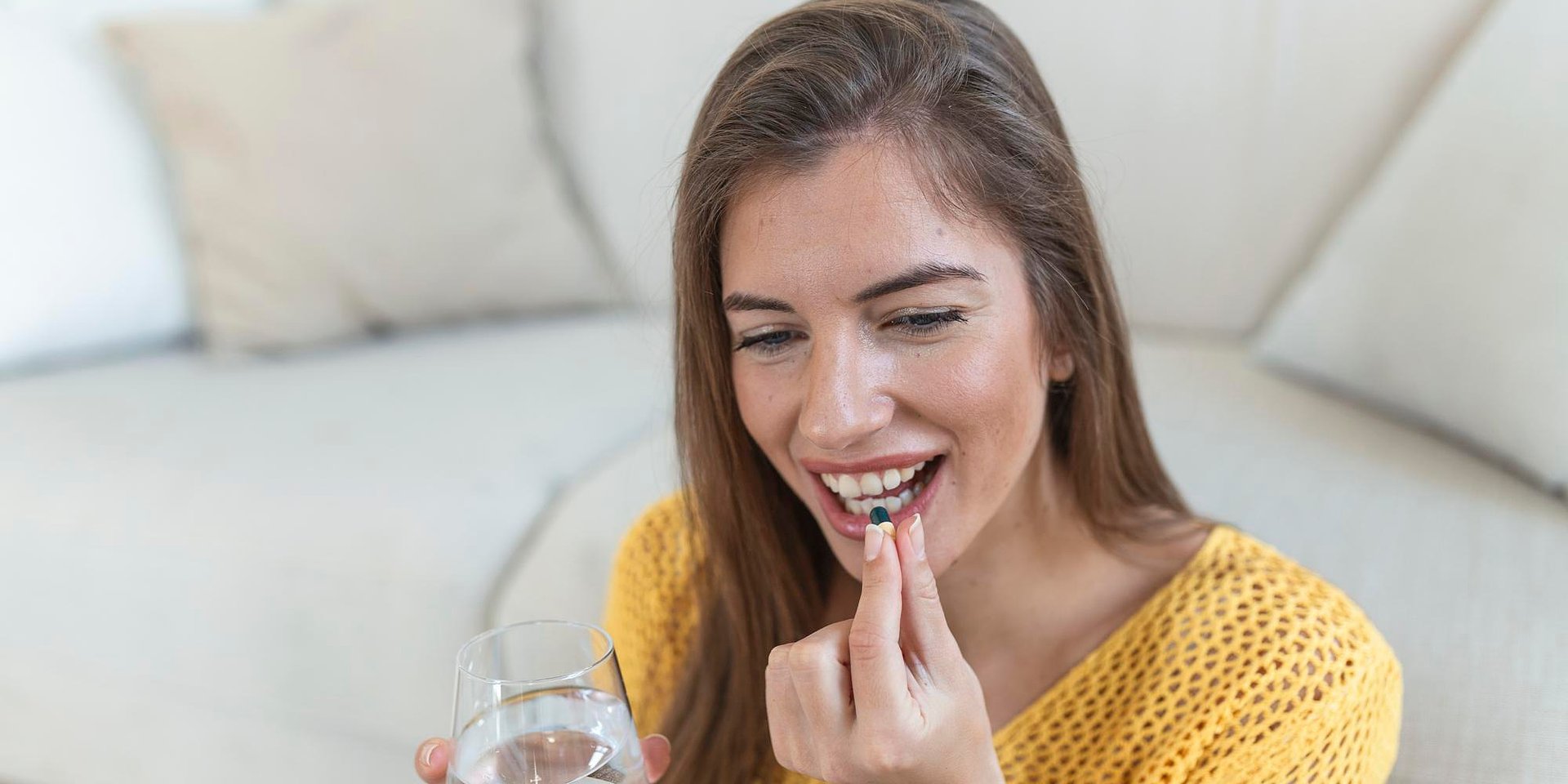 Suplementy zdrowego stylu życiaSuplementy diety są coraz częściej stosowane przez entuzjastów zdrowego stylu życia. Jakie są najpopularniejsze, na co należy zwracać uwagę przy ich doborze i przyjmowaniu, opowiada ekspert Medicover Vital. Medicover od lat konsekwentnie promuje ideę holistycznego podejścia do zdrowia, stąd m.in. aktywnie inwestuje w rozwój sieci klubów i siłowni, czy rozwija obszar medycyny stylu życia. Ważnym elementem tej zdrowotnej układanki jest własna linia suplementów diety pod marką Medicover Vital, inaugurowana w drugiej połowie 2021 r.W ciągu niespełna dwóch lat ten segment działalności Medicover mocno się rozwinął. Portfolio Medicover Vital to dzisiaj już 24 suplementy, wspierające m.in. układ nerwowy, płodność mężczyzny, odporność, prawidłowe funkcjonowanie wątroby czy zdrowie włosów, skóry i paznokci
– mówi Olga Myśliborska, Ekspert ds. Marki Własnej Medicover Vital.
Popularność poszczególnych suplementów niesie informację o aktualnych potrzebach zdrowotnych Polaków.Początkowo w naszej ofercie były dostępne podstawowe warianty-bestsellery – witaminy C, D, magnez. Obecnie najczęściej wybieranymi wariantami są kompleksy witamin i minerałów pozytywnie wpływające na płodność, poprawiające funkcjonowanie mikroflory jelitowej, czy ogólne wzmocnienie odporności. Szczególnie w tegorocznym, rekordowo długim sezonie infekcyjnym widzimy duże zainteresowanie preparatem wspierającym ogólną odporność. Trend, który ponadto zauważamy, to zwrot konsumentów w stronę preparatów złożonych, stąd nasza decyzja o rozwoju portfolio w tym kierunku
– dodaje Olga Myśliborska.
Ekspert Medicover przypomina, by wybierając pośród setek suplementów diety dostępnych na rynku pamiętać nie tylko o jakości preparatów, właściwym dawkowaniu, ale i o tym, by suplementy pozostały…suplementami diety, a nie ją zastępowały.  Wiele osób dbających o swoje zdrowie i wellbeing decyduje się na przyjmowanie suplementów. Ważne jest, by były to suplementy wysokiej jakości, podawane w adekwatnej dawce i będące jedynie uzupełnieniem zbilansowanej, zróżnicowanej diety
– przypomina Olga Myśliborska.
Warto stawiać na preparaty, których produkcja spełnia określone normy jakościowe, a ich formuły są naturalne,  opracowywane przez farmaceutów. Coraz częściej dla klienta ważne jest, by suplementy uwzględniały potrzeby wegan, osób na dietach eliminacyjnych, więc warto zwracać uwagę również na takie parametry
– dodaje.
Produkty Medicover Vital są dostępne w aptekach Medicover, w klinikach Invimed, wybranych klubach fitness i siłowniach prowadzonych przez Medicover, a od niedawna – na oficjalnej stronie sprzedażowej poświęconej linii.PDFMedicover - Backgrounder PL&amp;ENG 2023.pdfDownload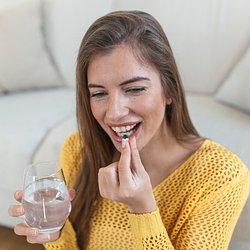 Suplementy zdrowego stylu życia.jpgDownload